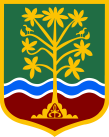 Bosna i HercegovinaFederacija Bosne i HercegovineKanton SarajevoOPĆINA CENTAR SARAJEVOSlužba za registar i upravljanje imovinomI Z J A V AJa, _________________________________  pod punom materijalnom i krivičnom                                 (Ime davaoca izjave)odgovornošću izjavljujem da sam član porodice izvornog vlasnika ______________________________ na nekretninama upisanim u zemljišnoknjižni     (ime i prezime vlasnika prije nacionalizacije, konfiskacije i sl)izvadak broj_____________k.č. ____ K.O. ______________Mahala___________, a koje se nalaze na adresi u ulici ____________________ Sarajevo, te da do danas nisam riješio stambeno pitanje.                   Izjavu dao:             							   	______________________		 _____._____. 2020. godine                                             Ime i prezime:Adresa: